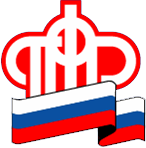       Пенсионный фонд Российской Федерации
       ГУ - Управление Пенсионного фонда РФ   		в г. Сургуте  Ханты-Мансийского автономного округа – Югры (межрайонное)28.07.2020                                                                                                                   Пресс-релизДосрочные пенсии работникам дошкольных учрежденийУправление Пенсионного фонда РФ в г. Сургуте  напоминает, что воспитатели детских садов, так же как учителя, имеют право выхода на досрочную пенсию. Для этого необходимо иметь 25 лет педагогического стажа в соответствующих учреждениях и должностях, при наличии  величины индивидуального пенсионного коэффициента (ИПК) в размере не менее 30, с учётом переходных положений. Наименование образовательного учреждения и должности должны соответствовать Списку работ, профессий, должностей, специальностей и учреждений, с учётом которых досрочно назначается страховая пенсия по старости, согласно Постановления   Правительства Российской Федерации от 29 ноября 2002 года № 781.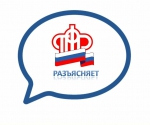 В Югре   более 9,3 тысяч человек являются получателями пенсии по основанию "педагогический работник".	В соответствии Правилам исчисления периодов работы, утверждённым постановлением Правительства РФ от 29.10.2002 № 781, работа, выполнявшаяся  до 1 сентября 2000 года в должностях в учреждениях, указанных в Списке, засчитывается в стаж независимо от условия выполнения в эти периоды нормы рабочего времени (педагогической или учебной нагрузки), а начиная с 1 сентября 2000 года - при условии выполнения (суммарно по основному и другим местам работы) нормы рабочего времени (педагогической или учебной нагрузки), установленной за ставку зарплаты (должностной оклад).	С 01.01.2019 срок выхода на досрочную пенсию педагогических работников изменился и постепенно с шагом в один год будет увеличен на 60 месяцев (5 лет) в зависимости от года возникновения права на такую пенсию. Выработавшие специальный стаж в 2023 году и последующие годы, смогут обратиться за назначением досрочной пенсии через 5 лет, т.  е. в 2028 году и позднее.Вместе с тем, в целях адаптации граждан к изменениям условий пенсионного обеспечения предусмотрена льгота для граждан, в том числе и для педагогических работников, которым в ближайшие два года предстояло выходить на пенсию по «старому» законодательству. Так, педагогическим работникам, которые в период с 1 января 2019 года по 31 декабря 2020 года приобретут специальный стаж, необходимый для назначения досрочной пенсии, указанная пенсия может назначаться на 6 месяцев ранее наступления таких сроков.Пример:  Воспитатель дошкольного учреждения выработал требуемый специальный стаж 25 лет в сентябре 2021 года. Досрочная пенсия ему будет назначена через 3 года, в сентябре 2024-го.Следует отметить, что после приобретения необходимой выслуги лет для назначения досрочной пенсии (25 лет) педагогические работники могут и дальше продолжать трудовую деятельность в образовательном учреждении либо прекратить работу. При этом срок выхода на указанную пенсию останется неизменным.Отметим, что работодатели могут заблаговременно представлять в ПФР документы, необходимые для назначения пенсии своим работникам по защищенным каналам связи. Благодаря межведомственному взаимодействию специалисты территориальных органов ПФР смогут своевременно проверить представленные документы, а при необходимости запросить дополнительную информацию, подтверждающую страховой стаж, в том числе и льготный.